РОССИЙСКАЯ ФЕДЕРАЦИЯАвтономная Некоммерческая Организация«НАЦИОНАЛЬНАЯ АССОЦИАЦИЯ ПАУЭРЛИФТИНГА»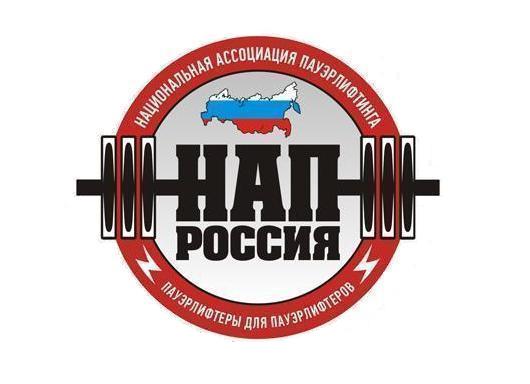 ПОЛОЖЕНИЕWORLD CUP NPA по силовым видам спорта в рамках спортивного фестиваля Siberian Power Showг. Красноярск, 10-12 мая 2024 года1. ЦЕЛИ И ЗАДАЧИ:– выявление сильнейших спортсменов России, мира и Сибири по версии АНО «Национальная ассоциация пауэрлифтинга»;– присвоение спортивных разрядов и званий до Элиты России АНО «Национальная ассоциация пауэрлифтинга» включительно;– популяризация пауэрлифтинга и силовых видов спорта, как средства совершенствования физической подготовки;– вовлечение молодёжи в систематические занятия физической культурой и спортом;– фиксация рекордов России, мира, Восточной Сибири, Красноярского края и г. Красноярска по версии федерации АНО «Национальная ассоциация пауэрлифтинга»;– пропаганда силовых видов спорта как массовых и зрелищных на территории Красноярского края;– реализация федеральной целевой программы: «Развитие физической культуры и спорта в РФ».2. РУКОВОДСТВО ПРОВЕДЕНИЕМ СОРЕВНОВАНИЙ:Общее руководство проведением соревнований осуществляет спортивная федерация АНО «Национальная ассоциация пауэрлифтинга» в лице регионального представителя в Красноярском крае Ковалевой Анастасии Сергеевны.3. СРОКИ И МЕСТО ПРОВЕДЕНИЯ:Соревнования проводятся 10-12 мая 2024 г.Место проведения соревнований: г. Красноярск, ул. Авиаторов 19, МВДЦ СИБИРЬ (павильон №5).Расписание взвешиваний и выступлений будет составлено на основании предварительных заявок и доступно с 3 мая 2024 года в официальных группах в ВКонтакте: https://vk.com/nap_officialkrskhttps://vk.com/siberianpowershowна официальном сайте спортивной федерации НАП:http://www.powerlifting-russia.ru/section/305на официальном сайте турнира Siberian Power Show:http://siberianpowershow.ru4. РЕГЛАМЕНТ И СУДЕЙСТВО:На турнире будут соблюдены требования, согласно статье № 20 «Организация и проведение физкультурных мероприятий, спортивных мероприятий» Федерального закона «О физической культуре и спорте в Российской Федерации» от 04.12.2007 N 329-ФЗ.Будет предусмотрена работа контролеров-распределителей, медицинское сопровождение, а также оповещение о мероприятии в органах внутренних дел с целью обеспечения контроля и безопасности.Соревнования проводятся по техническим правилам АНО «Национальная ассоциация пауэрлифтинга», ознакомиться с которыми можно на официальном сайте: http://www.powerlifting-russia.ru/section/42 Соревнования проводятся среди мужчин и женщин в дивизионах ЛЮБИТЕЛИ/PRO по следующим дисциплинам:– троеборье: без экипировки;– троеборье: в однослойной/многослойной экипировке;– троеборье: в Софт-экипировке СТАНДАРТ/УЛЬТРА;– силовое двоеборье: без экипировки (жим штанги лежа + становая тяга); – жим лежа: без экипировки;– жим лежа: в однослойной/многослойной экипировке;– жим лежа: в Софт-экипировке (однопетельная/многопетельная);– становая тяга: без экипировки;– становая тяга: в однослойной/многослойной экипировке; – становая тяга: в Софт-экипировке;– присед со штангой: без экипировки;– присед со штангой: в однослойной/многослойной экипировке;– присед со штангой: в Софт-экипировке (присед в БИНТАХ);– HIP THRUST;– народный жим. Собственный вес;– народный жим. ½ собственного веса;– русский жим (35, 55, 75, 100, 125, 150 кг.);– военный жим классический;– военный жим многоповторный. Собственный вес;– военный жим многоповторный. ½ собственного веса;– народная становая тяга– русская (Митрофановская) становая тяга (100, 150, 200, 250 кг. – мужчины);– русская (Митрофановская) становая тяга (55, 75, 125 кг. – женщины);– пауэрспорт (жим штанги стоя + подъём штанги на бицепс); – тяговое двоеборье (только безэкипировочный дивизион):– жим штанги стоя как отдельное движение;– подъём штанги на бицепс: классический;– подъём штанги на бицепс: строгий;– подъём штанги на бицепс: экстримальный;– русский бицепс (20, 35, 50 кг. – мужчины), (15, 20, 30 кг. – женщины);– народный бицепс. ½ собственного веса;– Армлифтинг: Rolling Thunder;– Армлифтинг: Excalibur;– Армлифтинг: Hub;– Армлифтинг: Two handed pinch grip block (Двуручный щипковый блок);– Стритлифтинг классический: двоеборье + отжимания + подтягивания;– Стритлифтинг многоповторный: двоеборье + отжимания + подтягивания.ЭЛИТАРНЫЙ ДИВИЗИОН PRO:– «START 4ОО»;– «START 8ОО»;– «КУБОК КОЛИЗЕЯ по строгому подъёму штанги на бицепс».С нормативами и правилами выполнения упражнений АНО «Национальная ассоциация пауэрлифтинга» можно ознакомиться на официальном сайте: http://www.powerlifting-russia.ru/section/42Перезачеты из пауэрлифтинга в отдельные движения – разрешены. Перезачеты из дивизионов с допинг-контролем в соответствующие дивизионы без прохождения допинг-контроля – разрешены. К судейству допускаются только сертифицированные судьи спортивной федерации АНО «Национальная Ассоциация Пауэрлифтинга». Судья должен иметь соответствующую одежду (белая рубашка/поло, темные брюки) и соответствующую судейскую категорию. ОРГАНИЗАТОРЫ:Региональный представитель АНО НАП в Красноярском крае: Ковалева Анастасия Сергеевна / МК (Красноярск).Главный судья соревнований:Репницын Андрей Викторович / МК (Екатеринбург).Главный секретарь соревнований:Антощук Виктория Александровна / РК (Красноярск).Зам. главного судьи по вопросам информационного обеспечения:Чешуин Илья Анатольевич (Красноярск).Апелляционное жюри:Плешков Константин Владимирович / МК (Красноярск)Бойков Сергей Васильевич / НК (Красноярск).5. ЭЛИТАРНЫЙ ДИВИЗИОН:«START 4ОО» и «START 8ОО»:Соревнования проводятся среди женщин/мужчин дивизиона PRO в дисциплине:– Пауэрлифтинг без экипировки (присед и тяга в бинтах)Перезачеты из пауэрлифтинга в отдельные движения – разрешены.Сумма первых заявочных весов всех трех движений должна быть не менее 400 кг. и 800 кг. соответственно.Независимо от возрастной группы и весовой категории все участники Элитарных турниров «START 400» / «START 800» объединяются в единую АБСОЛЮТНУЮ КАТЕГОРИЮ на основании п.5 «ЕДИНЫХ ТЕХНИЧЕСКИХ ПРАВИЛ» АНО «Национальная Ассоциация Пауэрлифтинга».ВАЖНО! Подробная информация о турнирах START 400/START 800 будет представлена в соответствующих ПОЛОЖЕНИЯХ.«КУБОК КОЛИЗЕЯ по строгому подъёму штанги на бицепс»:Соревнования проводятся среди мужчин и женщин в дивизионах PRO/Amateur по дисциплинам:– строгий подъём штанги на бицепс (PRO)– многоповторный подъём штанги на бицепс (Amateur)ВАЖНО! Подробная информация о турнире «КУБОК КОЛИЗЕЯ по строгому подъёму штанги на бицепс» будет представлена в соответствующем ПОЛОЖЕНИИ.6. УЧАСТНИКИ СОРЕВНОВАНИЙ:К участию в соревнованиях допускаются спортсмены из всех регионов мира, достигшие 13 лет. Участники младше 13 лет допускаются при персональном рассмотрении кандидатуры спортсмена организаторами соревнований. Спортсмены, не достигшие 18 лет, допускаются до участия в соревнованиях только в сопровождении тренера или родителей, либо их законных представителей.Каждый участник перед участием в соревнованиях должен проконсультироваться со своим врачом об участии в турнире. Все спортсмены выступают на свой страх и риск, осознавая, что могут получить серьезную травму. ВАЖНО! Организаторы не несут ответственности за состояние здоровья спортсменов, а также риски, связанные с травмами.Экипировка и форма одежды участников должна соответствовать правилам федерации АНО «Национальная ассоциация пауэрлифтинга».ВАЖНО! Участники, не выполняющие требования по экипировке и форме одежды, на помост не допускаются.7. ДОГОВОР НА УЧАСТИЕ В СОРЕВНОВАНИЯХ:Проходя процедуру взвешивания и регистрации, каждый спортсмен подписывает заявочную карточку. Факт подписания данной карточки является заключением Договора об участии в соревнованиях между спортсменом и организаторами. Подписывая карточку, спортсмен соглашается со всеми пунктами настоящего Положения, а также со всеми пунктами Технических правил АНО «НАП» и всех Постановлений АНО «НАП», принятых до начала данных соревнований и опубликованных на официальном сайте АНО «НАП» (www.пауэрлифтинг-россия.рф), в разделах «Документы ассоциации» и «Правила и нормативы».ТАКЖЕ СПОРТСМЕН БЕЗОГОВОРОЧНО СОГЛАШАЕТСЯ СО СЛЕДУЮЩИМИ УСЛОВИЯМИ:– принимая участия в соревнованиях, спортсмен признаёт, что от него потребуется максимальное физическое и психологическое напряжение, что влечет за собой риск получения травмы, либо увечья. Спортсмен принимает на себя все риски, связанные с этим, и несёт всю ответственность за любые травмы и увечья, известные ему, либо не известные ему, которые он может получить;– спортсмен осознаёт, что на его ответственности лежит контроль состояния своего здоровья перед участием в соревнованиях, тем самым подтверждает проведение регулярного врачебного медосмотра, и отсутствие медицинских противопоказаний для участия в соревнованиях, соответственно свою полную физическую пригодность и добровольно застраховал свою жизнь и здоровье на период участия в соревновании;– принимая участие в соревновании, спортсмен сознательно отказывается от любых претензий, в случае получения травмы или увечья на этом турнире, в отношении Организаторов турнира, АНО «Национальная ассоциация пауэрлифтинга», собственника помещений, руководителей, должностных лиц, работников упомянутых организаций, ассистентов на помосте и всего обслуживающего соревнования персонала;– спортсмен добровольно оплачивает все благотворительные взносы, предназначенные для погашения расходов по проведению турнира, изготовлению наградной атрибутики и других расходов, связанных с проведением спортивных мероприятий;– спортсмен ознакомился с данным Положением и полностью понимает его содержание.8. НАГРАЖДЕНИЕ:Спортсмены, занявшие первые три места в каждой возрастной и весовой категории указанных соревновательных дисциплин, награждаются эксклюзивными медалями спортивного фестиваля Siberian Power Show и дипломами Чемпионата.Абсолютное первенство разыгрывается во всех заявленных соревновательных дисциплинах, в дивизионах PRO и Amateur, среди ОТКРЫТОЙ/OPEN возрастной категории 24-39 лет, по формулам Shwartz (мужчины) и Melown (женщины), в соответствии с техническими правилами, при условии, что в возрастной объединенной группе будет восемь (8) и более участников у мужчин, шесть (6) и более у женщин.Победители и призеры абсолютного первенства награждаются памятными дипломами, медалями и кубками Чемпионата. Дополнительно призеры абсолютного зачета награждаются денежными призами. Денежный призовой фонд для абсолютного зачета составляет 4 100 000!Организаторами спортивного фестиваля Siberian Power Show, учреждены денежные призы в дисциплинах:Пауэрлифтинг без экипировки PRO1 место – 60 000 рублей2 место – 40 000 рублей3 место – 20 000 рублейПауэрлифтинг без экипировки ЛЮБИТЕЛИ1 место – 30 000 рублей2 место – 20 000 рублей3 место – 10 000 рублейЖим штанги лёжа без экипировки PRO1 место – 60 000 рублей2 место – 40 000 рублей3 место – 20 000 рублейЖим штанги лёжа без экипировки ЛЮБИТЕЛИ1 место – 30 000 рублей2 место – 20 000 рублей3 место – 10 000 рублейЖим штанги лёжа в однослойной экипировке PRO1 место – 30 000 рублей2 место – 20 000 рублей3 место – 10 000 рублейЖим штанги лёжа в однослойной экипировке ЛЮБИТЕЛИ1 место – 30 000 рублей2 место – 20 000 рублей3 место – 10 000 рублейЖим штанги лёжа в многослойной экипировке PRO1 место – 30 000 рублей2 место – 20 000 рублей3 место – 10 000 рублейСиловое двоеборье без экипировки PRO1 место – 60 000 рублей2 место – 40 000 рублей3 место – 20 000 рублейСиловое двоеборье без экипировки ЛЮБИТЕЛИ1 место – 30 000 рублей2 место – 20 000 рублей3 место – 10 000 рублейСтановая тяга без экипировки PRO1 место – 60 000 рублей2 место – 40 000 рублей3 место – 20 000 рублейСтановая тяга без экипировки ЛЮБИТЕЛИ1 место – 30 000 рублей2 место – 20 000 рублей3 место – 10 000 рублейСтановая тяга в экипировке PRO1 место – 30 000 рублей2 место – 20 000 рублей3 место – 10 000 рублейПодъем на бицепс Классический ЛЮБИТЕЛИ1 место – 30 000 рублей2 место – 20 000 рублей3 место – 10 000 рублейПодъем на бицепс Строгий ЛЮБИТЕЛИ1 место – 30 000 рублей2 место – 20 000 рублей3 место – 10 000 рублейРусский жим	1 место – 30 000 рублей2 место – 20 000 рублей3 место – 10 000 рублейВоенный жим PRO1 место – 30 000 рублей2 место – 20 000 рублей3 место – 10 000 рублейВоенный жим ЛЮБИТЕЛИ1 место – 30 000 рублей2 место – 20 000 рублей3 место – 10 000 рублейНародный жим1 место – 30 000 рублей2 место – 20 000 рублей3 место – 10 000 рублейАРМЛИФТИНГ: Rolling Thunder, Excalibur, Two handed pinch grip block, Saxon bar1 место – 15 000 рублей2 место – 10 000 рублей3 место – 7 500 рублейСТРИТЛИФТИНГ. Двоеборье 1 место – 15 000 рублей2 место – 10 000 рублей3 место – 7 500 рублейHIP THRUST1 место – 15 000 рублей2 место – 10 000 рублей3 место – 7 500 рублейВАЖНО! Награждение проводится при соблюдении следующих условий:1. Должен собраться кворум участников, описанный в данном положении: среди мужчин восемь (8) и более участников, а среди женщин шесть (6) и более участников (спортсмены, закончившие соревнования с нулевым результатом в абсолютном зачете не участвуют).2. Призеры абсолютного зачета при этом должны выполнить норматив не ниже МСМК, установленный на день проведения турнира, в соответствующем дивизионе. В случае невыполнения, выплачивается 50 % от призового фонда.Все остальные дисциплины во всех возрастных категориях:1 место: 15 000 рублей2 место: 10 000 рублей3 место: 7 500 рублейВАЖНО! Награждение проводится при соблюдении следующих условий:1. Должен собраться кворум участников, описанный в данном положении: среди мужчин восемь (8) и более участников, а среди женщин шесть (6) и более участников (спортсмены, закончившие соревнования с нулевым результатом в абсолютном зачете не участвуют).2. Призеры абсолютного зачета при этом должны выполнить норматив не ниже МСМК, установленный на день проведения турнира, в соответствующем дивизионе. В случае невыполнения, выплачивается 50 % от призового фонда.Все призеры или их представители обязаны присутствовать на награждении. В противном случае выдача награды не гарантируется.ВАЖНО! Обращаем ваше внимание, призовые деньги облагаются налогом на доходы физических лиц, согласно закону РФ.ВАЖНО! Подробная информация о денежных призах Элитарных турниров START 400/START 800 будет представлена в соответствующих ПОЛОЖЕНИЯХ.ВАЖНО! Подробная информация о денежных призах турнира «КУБОК КОЛИЗЕЯ по строгому подъёму штанги на бицепс» будет представлена в соответствующем ПОЛОЖЕНИИ.9. ДОПИНГ КОНТРОЛЬ:В течение 30 минут по окончании выступления, каждый спортсмен дивизиона ЛЮБИТЕЛИ ОБЯЗАН явиться к кабинету по забору проб, с табличкой «Допинг-контроль», для ознакомления со списком спортсменов, подлежащих проверке на запрещённые препараты, который будет размещён на информационном стенде возле кабинета регистрации. В случае обнаружения своей фамилии, имени и отчества в данном списке, спортсмен ОБЯЗАН НЕЗАМЕДЛИТЕЛЬНО, в порядке живой очереди, пройти в этот кабинет, для последующей сдачи анализов на допинг. Сдача анализов производится в присутствии офицера по забору проб, при его постоянном визуальном контроле.ВАЖНО! В дивизионе Любители спортсмены, выполнившие норматив «МАСТЕР СПОРТА», получат его без лишних финансовых затрат!!!!В случае выполнения спортсменом норматива Мастера Спорта Международного Класса НАП по версии ЛЮБИТЕЛИ, при желании присвоения данного норматива и выдачи удостоверения соответствующего образца, спортсмен проходит ОБЯЗАТЕЛЬНЫЙ допинг-контроль, который оплачивает самостоятельно в полном объёме в размере 10 000 рублей.Указанный порядок не распространяется на случаи повторного выполнения спортсменом норматива Мастера Спорта Международного Класса НАП по версии ЛЮБИТЕЛИ, уже имеющим данное звание, присвоенное ему ранее в установленном порядке, с оформлением удостоверения. При выполнении спортсменом норматива МАСТЕРА СПОРТА НАП, Кандидата в мастера спорта НАП, а также норматива, либо норматива 1, 2 или 3-го спортивного разряда, дополнительной оплаты за допинг-контроль в размере 10 000 рублей и обязательное его прохождение НЕ ТРЕБУЕТСЯ (за исключением случаев вызова по жребию).10. ЗАЯВКИ И ВЗНОСЫ:Предварительные заявки от спортсменов ОБЯЗАТЕЛЬНЫ. Заявки принимаются до 28 апреля 2024 г. включительно на официальном сайте Siberian Power Show.Заявка в ОДИНОЧНОМ выступлении считается зарегистрированной при оплате во время онлайн регистрации на сайте www.siberianpowershow.ru :С 01.03.2024 по 07.03.2024 – 3 500 рублейС 08.03.2024 по 14.03.2024 – 4 000 рублейС 15.03.2024 по 28.03.2024 – 4 500 рублейС 28.03.2024 по 11.04.2024 – 5 000 рублейС 12.04.2024 по 28.04.2024 – 5 500 рублейВАЖНО! В ДЕНЬ ВЗВЕШИВАНИЯ БЕЗ ПРЕДВАРИТЕЛЬНОЙ ЗАЯВКИ ВЗНОС СОСТАВИТ 6 000 РУБЛЕЙ!При желании спортсмена выступить в ДВУХ и БОЛЕЕ номинациях + 3000 рублей за каждую дополнительную номинацию (при прохождении процедуры взвешивания).По версии ЛЮБИТЕЛИ участники дополнительно оплачивают 1000 рублей (однократно) с человека для проведения выборочного тестирования спортсменов на применение допинга (при прохождении процедуры взвешивания).При отсутствии действующего годового взноса за 2024 год АНО «НАП», спортсмену необходимо оплатить дополнительно 1000 рублей годового взноса (при прохождении процедуры взвешивания).ВАЖНО! стартовые взносы могут быть возвращены по заявлению со справкой о болезни/травме. При подаче заявления до 28.04.2024 возврат составляет 80%, после 28.04.2024 возврат составляет 50%. Возврат денежных средств осуществляется после проведения Фестиваля в индивидуальном порядке. ВАЖНО! Подробная информация о стартовых взносах Элитарных турниров START 400/START 800 будет представлена в соответствующих ПОЛОЖЕНИЯХ.ВАЖНО! Подробная информация о стартовых взносах турнира «КУБОК КОЛИЗЕЯ по строгому подъёму штанги на бицепс» будет представлена в соответствующем ПОЛОЖЕНИИ. ЛЬГОТЫ:1. К бесплатному выступлению допускаются дети до 13 лет;2. Спортсмены, имеющие право на скидку в 50%: – категории СОВ 1-й группы инвалидности;– спортсмены возрастных групп М7 и М8;– спортсмены, имеющие звание ЭЛИТА России.*оплачивают 50% от заявленного стартового взноса в случае выступления в одной номинации. При желании выступить в двух и более номинациях, спортсмен производит оплату согласно требованию п.10 настоящего Положения.11. ФОРМИРОВАНИЕ КОМАНДНОЙ ЗАЯВКИ:Команды формируются согласно правилам НАП. Каждая официально зарегистрированная команда НАП может представить минимум пять (5) и максимум неограниченное число спортсменов, для участия в соревнованиях и начислении командных баллов.Эти спортсмены могут выступать в разных весовых категориях, как у мужчин, так и у женщин. Все участники команды должны пройти процедуру регистрации на первом взвешивании. Состав команды подтверждается списком команды, подписанным Главным тренером команды. Для участия в командном первенстве главному тренеру команды необходимо в обязательном порядке подать общую командную заявку, на участие в соревнованиях, на электронный адрес: kovalevaaana@yandex.ru до 1 мая 2024 года.ВАЖНО! После окончания срока подачи командной заявки, состав участников команды не дополняется и НЕ редактируется! «Добавить» участника в команду на регистрации или в ходе проведения турнира ЗАПРЕЩЕНО!Подсчет командных очков. Командные очки начисляются только за первые пять мест, со следующими очками: 12, 5, 3, 2 и 1. Командная победа присуждается только одной из трех команд, набравшей наибольшее количество очков. В случае равного количества очков, победа присуждается команде, у которой больше первых мест. В случае равного количества очков, набранных двумя и более командами, и равного количества первых мест, победитель определяется по количеству вторых, третьих, четвертых и т.д. мест.  Первые три команды-победители награждаются эксклюзивными кубками спортивного фестиваля Siberian Power Show.12. ФИНАНСИРОВАНИЕ:Расходы на проведение соревнований берёт на себя представительство федерации АНО «Национальная ассоциация пауэрлифтинга» в Красноярском крае, используя привлечённые средства спонсоров, капитал федерации и добровольные материальные стартовые взносы участников. Добровольные материальные стартовые взносы участников пойдут на изготовление наградной атрибутики, аренду помещения, аренду или покупку спортивного оборудования и погашение других расходов, связанных с проведением спортивного мероприятия.Расходы по командированию, размещению и питанию участников и их тренеров берут на себя командирующие организации или сами участники. 13. РЕКВИЗИТЫ ДЛЯ ОПЛАТЫ СТАРТОВОГО ВЗНОСА:Оплата за участие в соревнованиях производится на официальном сайте Siberian Power Show https://siberianpowershow.ru в разделе «Спортсменам».Онлайн регистрация считается пройденной при полной (100%) оплате стартового взноса. Подтверждение оплаты и регистрации поступит на электронную почту (необходимо проверить папку «СПАМ»). В случае отсутствия уведомления необходимо сообщить по телефону +7 (996) 542-30-92 Сальников Алексей.14. КОНТАКТЫ:Ковалева Анастасия Сергеевна – организатор, тел.: +7 (923) 270-72-35Контактная страница ВКонтакте: https://vk.com/kovaleva__ana Антощук Виктория Александровна – организатор, тел.: +7 (983) 149-76-36Контактная страница ВКонтакте: https://vk.com/id88827432  